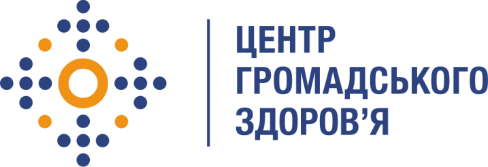 Державна установа «Центр громадського здоров’я Міністерства охорони здоров’я України» оголошує конкурс на відбір Консультанта-з впровадження генетичного тестування медикаментозної чутливості в рамках програми Глобального фонду прискорення прогресу у зменшенні тягаря туберкульозу та ВІЛ-інфекції в України»Назва позиції: Консультант-з впровадження генетичного тестування медикаментозної чутливості з використанням картриджів Xpert MTB/XDR (Одеська, Запорізька, Харківська області та м. Київ)Інформація щодо установи:Головним завданнями Державної установи «Центр громадського здоров’я Міністерства охорони здоров’я України» (далі – Центр є діяльність у сфері громадського здоров’я. Центр виконує лікувально-профілактичні, науково-практичні та організаційно-методичні функції у сфері охорони здоров’я з метою забезпечення якості лікування хворих на соціально небезпечні захворювання, зокрема ВІЛ/СНІД, туберкульоз, наркозалежність, вірусні гепатити тощо, попередження захворювань в контексті розбудови системи громадського здоров’я. Центр приймає участь в розробці регуляторної політики і взаємодіє з іншими міністерствами, науково-дослідними установами, міжнародними установами та громадськими організаціями, що працюють в сфері громадського здоров’я та протидії соціально небезпечним захворюванням.Основні завдання:1. Апробація и впровадження генетичного тестування медикаментозної чутливості з використанням картриджів Xpert MTB/XDR.2. Верифікація метода (проведення порівняльного аналізу профілю медикаментозної стійкості штамів МБТ від пацієнтів з МР-ТБ та РР-ТБ з відомими мутаціями за результатами LPA та визначеною фенотиповою стійкістю до ПТП 1-го і 2-го ряду в системі ВАСТЕС 960 MGIT та результатами медикаментозної стійкості цих штамів МБТ, визначених за допомогою нового методу Xpert MTB/XDR).3. Проведення порівняльного аналізу профілю медикаментозної стійкості штамів МБТ, що визначені генетиповим Xpert MTB/XDR та фенотиповим тестуванням медикаментозної чутливості.4. Проведення порівняльного аналізу профілю медикаментозної стійкості штамів МБТ, що визначені генетиповим (Xpert MTB/XDR, GenoType MTBDRpl GenoType MTBDRsl) та фенотиповим тестування медикаментозної чутливості.5.Підготовка щомісячних звітів по використанню картриджів Xpert MTB/XDR та результатів досліджень.6 Підготовка комплексного аналітичного звіту за результатами досліджень.Професійні та кваліфікаційні вимоги:Закінчена вища медична /біологічна освіта.Досвід практичної діяльності в мікробіологічній лабораторії з діагностики туберкульозу з використанням молекулярно-генетичних, культуральних, мікроскопічних методів діагностики туберкульозу не менше 5-ти років;Досвід апробації та впровадження в практику сучасних методів  діагностики туберкульозу;Резюме мають бути надіслані електронною поштою на електронну адресу: vacancies@phc.org.ua. В темі листа, будь ласка, зазначте: «55-2021 Консультант-з впровадження генетичного тестування медикаментозної чутливості з використанням картриджів Xpert MTB/XDR»Термін подання документів – до 05 лютого 2021 року, реєстрація документів 
завершується о 18:00.За результатами відбору резюме успішні кандидати будуть запрошені до участі у співбесіді. У зв’язку з великою кількістю заявок, ми будемо контактувати лише з кандидатами, запрошеними на співбесіду. Умови завдання та контракту можуть бути докладніше обговорені під час співбесіди.Державна установа «Центр громадського здоров’я Міністерства охорони здоров’я України»  залишає за собою право повторно розмістити оголошення про вакансію, скасувати конкурс на заміщення вакансії, запропонувати посаду зі зміненими обов’язками чи з іншою тривалістю контракту.